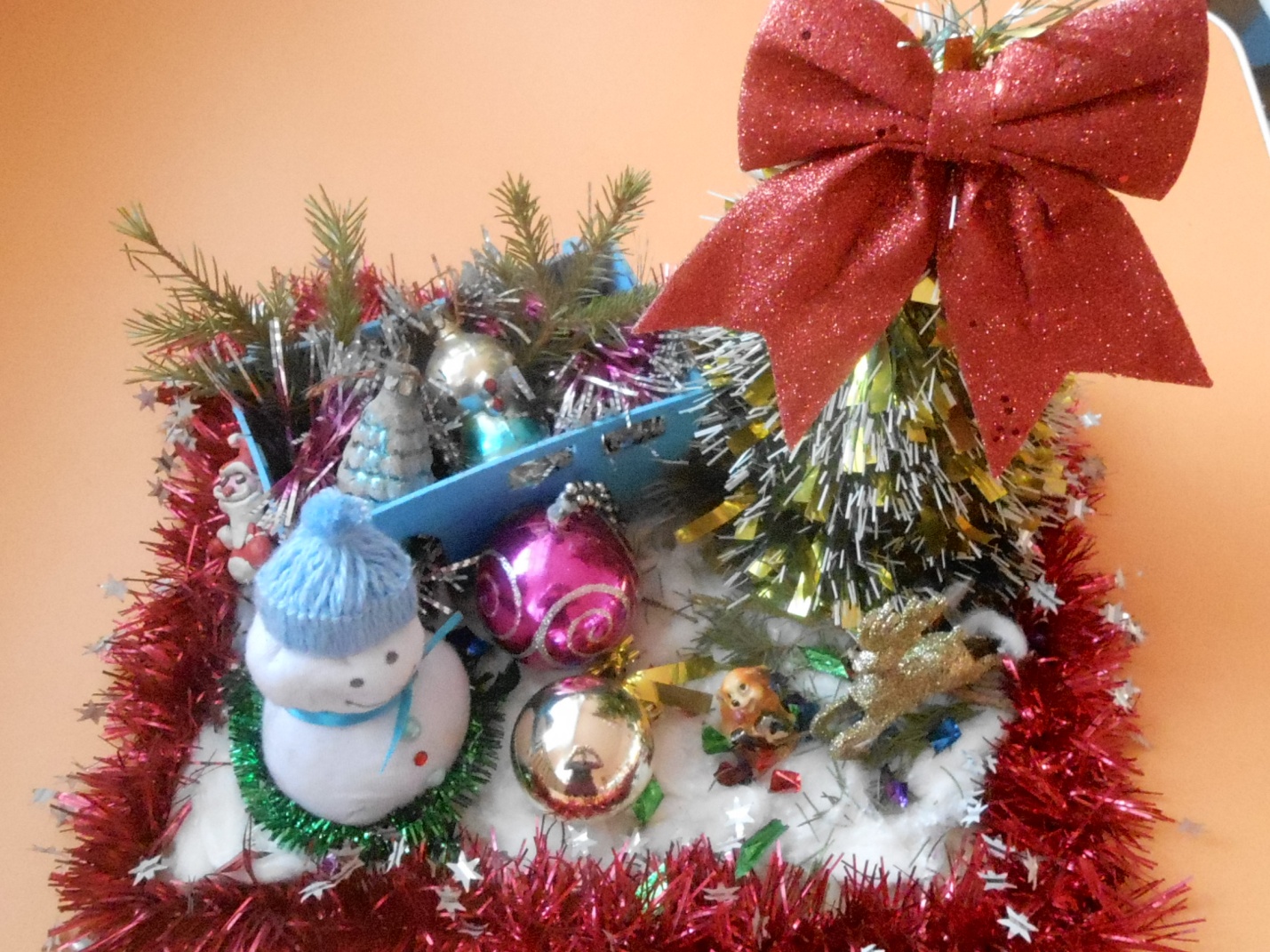                                            «Новогодняя композиция»